From: ΠΑΝΕΛΛΗΝΙΟΣ ΣΥΛΛΟΓΟΣ ΕΦΟΔΙΑΣΤΩΝ ΠΛΟΙΩΝ ΚΑΙ ΕΞΑΓΩΓΕΩΝ <info@ship-suppliers.gr> 
Sent: Wednesday, March 06, 2019 1:39 PM
Subject: Οδηγίες εφαρμογής τελωνειακών διαδικασιών στις συναλλαγές με το Ηνωμένο Βασίλειο σε περίπτωση άτακτου BREXIT
Importance: HighΣας κοινοποιούμε την αριθ. ΔΤΔ Α 1032041/2019 εγκύκλιο με την οποία δίνονται οδηγίες για το πώς θα πρέπει να αντιμετωπισθούν οι τελωνειακές διατυπώσεις εισαγωγής ή εξαγωγής ή διαμετακόμισης, που θα εφαρμόζονται στις συναλλαγές των οικονομικών φορέων που είναι εγκατεστημένοι στην Ελλάδα ή σε άλλο κράτος μέλος της ΕΕ27.Οι τελωνειακές διατυπώσεις θα αρχίσουν να εφαρμόζονται από 30/03/2019 ώρα Κεντρικής Ευρώπης 00.00.Από την ως άνω ημερομηνία το Ηνωμένο Βασίλειο, εφόσον δεν υπάρξει συμφωνία που να δίνει κάποια μεταβατική περίοδο στην έξοδο από την ΕΕ, θα θεωρείται τρίτη χώρα και θα εφαρμόζονται όλες οι τελωνειακές διαδικασίες που αφορούν την εισαγωγή την εξαγωγή και τη διαμετακόμιση των εμπορευμάτων από και προς το Ηνωμένο Βασίλειο.Οι τομείς για τους οποίους παρέχονται οδηγίες αφορούν:1. ΚΑΤΑΧΩΡΙΣΗ ΟΙΚΟΝΟΜΙΚΩΝ ΦΟΡΕΩΝ (EORI) Οι οικονομικοί φορείς που είχαν συναλλαγές μόνο με το ΗΒ για κοινοτικά εμπορεύματα θα πρέπει να λάβουν αριθμό EORI προκειμένου να είναι σε θέση να εφαρμόσουν τις τελωνειακές διαδικασίες εισαγωγής και εξαγωγής.2. ΤΕΛΩΝΕΙΑΚΕΣ ΑΠΟΦΑΣΕΙΣ   Ορισμένες άδειες οικονομικών φορέων που είχαν εκδοθεί στην Ελλάδα και ίσχυαν στο ΗΒ, θα πρέπει να επαναξιολογηθούν και να αναθεωρηθούν ώστε να μην περιλαμβάνουν το ΗΒ. 3. ΕΙΣΟΔΟΣ / ΕΙΣΑΓΩΓΗ ΤΩΝ ΕΜΡΟΡΕΥΜΑΤΩΝ ΣΤΟ ΤΕΛΩΝΕΙΑΚΟ ΕΔΑΦΟΣ ΤΗΣ ΕΝΩΣΗΣ  Η είσοδος των προερχομένων από ΗΒ εμπορευμάτων στο τελωνειακό έδαφος της ΕΕ θα πρέπει να γίνεται σύμφωνα με τους κανόνες που ισχύουν για της χώρες του Βορείου Ατλαντικού. Θα γίνεται προσκόμιση των εμπορευμάτων στο τελωνείο εισόδου και στη συνέχεια κατάθεση διασσάφησης με την οποία θα δίνεται ο επιθυμητός προορισμός.   4. ΤΕΛΩΝΕΙΑΚΟΣ ΧΑΡΑΚΤΗΡΑΣ ΕΜΠΟΡΕΥΜΑΤΩΝ   Ο Ενωσιακός χαρακτήρας των εμπορευμάτων που αποστέλλονται από το ΗΒ θα διατηρείται εφόσον αυτά εγκατέλειψαν το ΗΒ πριν την 30/3/2019. Τα εμπορεύματα που απαστέλλονται από το ΗΒ ή από την Ελλάδα μετά την 29/3/2019 θα θεωρούνται ως μη ενωσιακά και θα υποβάλλονται σε τελωνειακές διαδικασίες εισαγωγής.  5. ΔΙΑΜΕΤΑΚΟΜΙΣΗ ΕΜΠΟΡΕΥΜΑΤΩΝ  Το ΗΒ έκανε αίτηση να ενταχθεί στη Σύμβαση της Κοινής Διαμετακόμισης. Συνεπώς οι διαδικασίες της Ενωσιακής Διαμετακόμισης που ισχύουν σύμφωνα με τη σύμβαση θα εφαρμόζονται και για τις αποστολές από ή προς το ΗΒ.Το ίδιο ισχύει και για τη Διεθνή Διαμετακόμιση Οδικών Μεταφορών (TIR)6. ΕΞΑΓΩΓΗ ΚΑΙ ΕΞΟΔΟΣ ΕΜΡΟΠΕΥΜΑΤΩΝ ΑΠΟ ΤΟ ΤΕΛΩΝΕΙΑΚΟ ΕΔΑΦΟΣ ΤΗΣ ΕΝΩΣΗΣ  Κάθε αποστολή εμπορευμάτων στο Ηνωμένο Βασίλειο πρέπει να γίνεται με τελωνειακές διατυπώσεις εξαγωγής - επανεξαγωγής σύμφωνα με τις ισχύουσες διατάξεις του Ενωσιακού Τελωνειακού Κώδικα  7. ΑΔΕΙΕΣ ΕΙΣΑΓΩΓΗΣ/ΕΞΑΓΩΓΗΣ ΕΜΠΟΡΕΥΜΑΤΩΝ (ΑΠΑΓΟΡΕΥΣΕΙΣ – ΠΕΡΙΟΡΙΣΜΟΙ)   Οι άδειες εισαγωγής ή εξαγωγής που απαιτούνται για εισαγωγή ή εξαγωγή εμπορευμάτων από τρίτες χώρες, θα απαιτούνται μετά την 30/3/2019 και για τα αντίστοιχα εμπορεύματα που εισάγονται ή εξάγονται από και πρός το Ηνωμένο Βασίλειο.  8. ΔΙΚΑΙΩΜΑΤΑ ΔΙΑΝΟΗΤΙΚΗΣ ΙΔΙΟΚΤΗΣΙΑΣ   Οι αιτήσεις για προστασία των δικαιωμάτων διανοητικής ιδιοκτησίας που έχουν υποβληθεί από δικαιούχους που είναι εγκατεστημένοι στο Ηνωμένο Βασίλειο δεν θα ισχύουν μετά την 30/3/2019.Εάν έχετε και άλλες απορίες είτε από το κείμενο της ως άνω εγκυκλίου είτε για θέματα που δεν περιλαμβάνονται στην εγκύκλιο, παρακαλείσθε να μας τα θέσετε υπόψη για να προβούμε στις απαραίτητες ενέργειες προκειμένου να διευκρινισθούν.   Best Regards   For P.S.E.P.E   ANGELAKOPOULOU KATERINA   Τηλ.: 210 45 17 428   Fax.: 210 45 37 345   Κιν.: 6945 009 688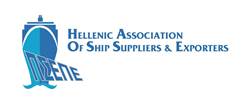 mailto:info@ship-suppliers.grhttp://www.ship-suppliers.gr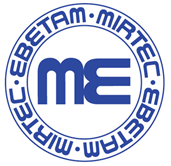 ΠΙΣΤΟΠΟΙΗΜΕΝΟ ΣΥΣΤΗΜΑ ΔΙΑΧΕΙΡΙΣΤΙΚΗΣ ΕΠΑΡΚΕΙΑΣΕΛΟΤ 1429:2008  - QA-C-1406/16DISCLAIMER
This email and any files transmitted with it are confidential and intended solely for the use of the individual or entity to which they are addressed. If you are not the intended recipient, you should not copy it, re-transmit it, use it or disclose its contents, you should notify the sender of receiving the email in error, and immediately delete the copy from your system. The recipient should check this email and any attachments for the presence of viruses. PSEPE accepts no liability for any damage caused by any virus transmitted by this email and any files transmitted with it. ΔΗΛΩΣΗ ΑΠΟΠΟΙΗΣΗΣ ΕΥΘΥΝΗΣΤο παρόν μήνυμα ηλεκτρονικού ταχυδρομείου και τα τυχόν συνημμένα σε αυτό αρχεία είναι εμπιστευτικά και προορίζονται αποκλειστικά για χρήση του φυσικού ή νομικού προσώπου στο οποίο απευθύνονται. Εάν δεν είστε ο ενδεδειγμένος παραλήπτης, οφείλετε να μην το αντιγράψετε, αναμεταδώσετε, χρησιμοποιήσετε ή αποκαλύψετε το περιεχόμενό του. Οφείλετε να ενημερώσετε τον αποστολέα του μηνύματος για την εσφαλμένη λήψη του και αμέσως να διαγράψετε το αντίγραφο από το σύστημά σας. O παραλήπτης οφείλει να ελέγξει για τυχόν ύπαρξη ιού στο παρόν μήνυμα ηλεκτρονικού ταχυδρομείου και στα συνημμένα σε αυτό αρχεία. Ο ΠΣΕΠΕ αρνείται κάθε ευθύνη για οποιαδήποτε ζημία προκληθεί από ιό που ενδεχομένως διαδοθεί από το παρόν μήνυμα ηλεκτρονικού ταχυδρομείου ή τα τυχόν συνημμένα σε αυτό αρχεία.